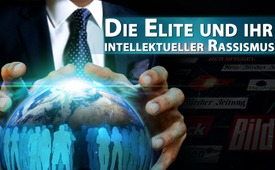 Die Elite und ihr intellektueller Rassismus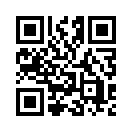 Was hat ein bald 100 Jahre altes Buch mit Russland-Sanktionspolitik zu tun? Und welche Rolle spielen sogenannt "transatlantische Netzwerke" dabei?Liebe Zuschauer! Ich begrüße Sie zu unserer Sendereihe „Transatlantische Netzwerke“, hier bei Klagemauer.tv. Die Elite und ihr intellektueller Rassismus. Walter Lippmann geboren 1889 war Berater des US-Präsidenten Woodrow Wilson und Mitbegründer des Council on Foreign Relations, der „Mutter aller transatlantischen-Netzwerkgruppen“. In seinem Standardwerk „Die öffentliche Meinung“ offenbart er, welche Art intellektuellen Rassismus Transatlantiker pflegen. Nur eine politische Elite sei in der Lage, die politischen Vorgänge in ihrer Vielschichtigkeit richtig zu verstehen. Das Volk sei eine „verwirrte Herde“ und müsse von dieser Elite auf die richtige Spur gebracht werden. Wie das? Mittels koordinierter und verdeckter Manipulation durch die Massenmedien. Wie dieses unerhörte Elitedenken durch die transatlantischen Netzwerke umgesetzt wird, zeigt folgendes Beispiel: Am 2. Juli 2014, mitten in der Ukraine-Krise, besprach man sich in der Atlantik- Brücke über den Sinn von Sanktionen Europas gegen Russland. Dies geschah fern von der Öffentlichkeit.Drei Wochen später hielten die Süddeutsche Zeitung, die BILD, der Tagesspiegel und der SPIEGEL, fast zeitgleich Plädoyers für das Ergreifen von Sanktionen gegen Russland. Da überrascht die Tatsache wenig, dass ranghohe Mitarbeiter genannter Mainstreammedien Mitglieder der Atlantik-Brücke sind. Zweifellos wurde mit dieser Aktion versucht, die öffentliche Meinung für eine Sanktionspolitik zu öffnen. Es gilt also nicht, was das gemeine Volk denkt und will. Es gilt einzig die Durchsetzung ihrer Ziele, wenn es sein muss mit betrügerischen Mitteln. Paul Moritz Warburg, ein Bankier und Mitbegründer des Council on Foreign Relations, bringt es wie folgt auf den Punkt:„Wir werden eine Weltregierung haben, ob wir es wollen oder nicht. Die einzige Frage ist, ob die Weltregierung durch Eroberung oder durch die Zustimmung der Menschen erreicht werden wird.“Verehrte Zuschauer, in den nächsten Tagen setzen wir unserer Sendereihe fort. Bleiben Sie dran!von jb./db.Quellen:https://de.wikipedia.org/wiki/Die_%C3%B6ffentliche_Meinunghttp://www.nachdenkseiten.de/?p=25285https://www.youtube.com/watch?v=LGOo0ZOkpQYDas könnte Sie auch interessieren:#TransatlantischesNetz - Netzwerke - www.kla.tv/TransatlantischesNetzKla.TV – Die anderen Nachrichten ... frei – unabhängig – unzensiert ...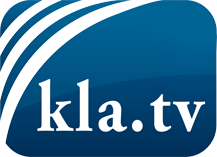 was die Medien nicht verschweigen sollten ...wenig Gehörtes vom Volk, für das Volk ...tägliche News ab 19:45 Uhr auf www.kla.tvDranbleiben lohnt sich!Kostenloses Abonnement mit wöchentlichen News per E-Mail erhalten Sie unter: www.kla.tv/aboSicherheitshinweis:Gegenstimmen werden leider immer weiter zensiert und unterdrückt. Solange wir nicht gemäß den Interessen und Ideologien der Systempresse berichten, müssen wir jederzeit damit rechnen, dass Vorwände gesucht werden, um Kla.TV zu sperren oder zu schaden.Vernetzen Sie sich darum heute noch internetunabhängig!
Klicken Sie hier: www.kla.tv/vernetzungLizenz:    Creative Commons-Lizenz mit Namensnennung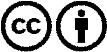 Verbreitung und Wiederaufbereitung ist mit Namensnennung erwünscht! Das Material darf jedoch nicht aus dem Kontext gerissen präsentiert werden. Mit öffentlichen Geldern (GEZ, Serafe, GIS, ...) finanzierte Institutionen ist die Verwendung ohne Rückfrage untersagt. Verstöße können strafrechtlich verfolgt werden.